Pravoúhlý trojúhelník, střední příčky, těžnice                                               23.3.2021(videohodina)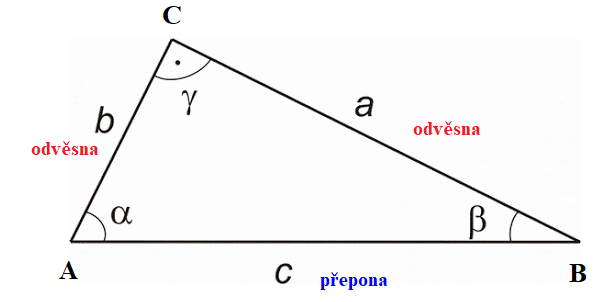 Sestroj pravoúhlý trojúhelník ABC s pravým úhlem u vrcholu A, kde odvěsna c=6cm, b=4cm.v tomto trojúhelníku sestroj střední příčkyNarýsuj libovolný pravoúhlý trojúhelník ABC s pravým úhlem u vrcholu Asestroj těžnice ta, tb, tc